Der Konjunktiv drückt eine irreale Bedingung aus.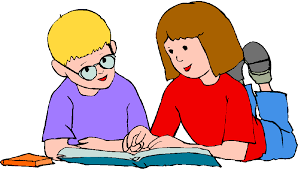 Normalerweise verwenden wir in der Gegenwart das Hilfszeitwort würden + Infinitiv und in der Vergangenheit hätten oder wären + Partizip  auβer bei:Was würdest du tun wenn...? Schreib Sätze, was du in den verschiedensten Situationen tun würdest. Die Bilder geben die Antwort.würdenich würdedu würdester würdewir würdenihr würdetsie würdenhabenseindürfenkönnenmüssenwollenich hätteich wäreich dürfteich könnteich müssteich wolltedu hättestdu wärstdu dürftestdu könntestdu müsstestdu wolltester hätteer wäreer dürfteer könnteer müssteer wolltewir hättenwir wärenwir dürftenwir könntenwir müsstenwir wolltenihr hättetihr wärtihr dürftetihr könntetihr müsstetihr wolltetsie hättensie wärensie dürften sie könntensie müssten sie wollten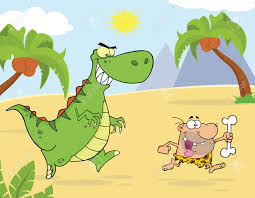 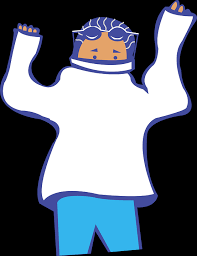 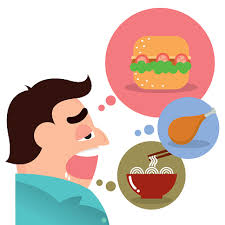 Ein Dinosaurier jagt dich.Wenn mich ein Dinosaurier jagen würde, würde ich schnell rennen.Es ist sehr kalt drauβen.Peter ist hungrig.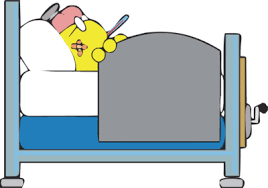 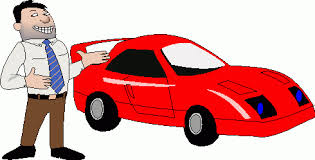 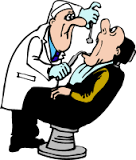 Opa ist krank.Wir haben im Lotto gewonnen.Ich habe Zahnschmerzen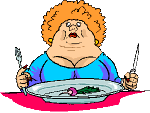 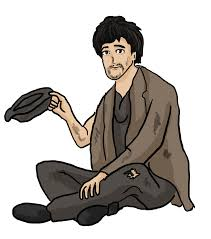 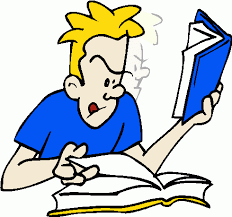 Lisa ist zu dick.Hans hat seine Arbeit verloren.Morgen habe ich Schularbeit.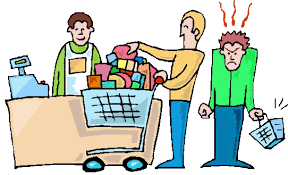 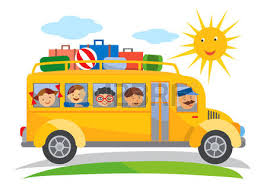 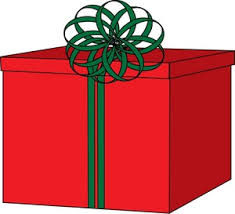 Mein Kühlschrank ist leer.Sie haben nicht genug Geld, um mit dem Flugzeug zu fliegen.Elvira hat eine Geburtstagsparty.